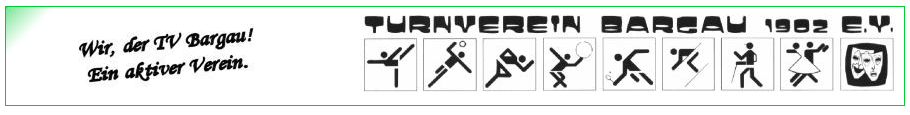 Hallo liebes TV-Mitglied,Deine Führungsmannschaft möchte, dass Du Dich in unserem Verein noch wohler fühlst. Mit diesem Formular kannst Du Dein Anliegen, sei es ein konstruktiver Vorschlag oder auch einen Missstand, der in Deiner Abteilung oder im Verein herrscht, an uns adressieren. Wir freuen uns auf Deine Rückmeldung.Abteilung / Bereich:	……………………………………………….….Dein Anliegen, Vorschlag, Lob, Kritik:…………………………………………………………………………………………………………………………..…………………………………………………………………………………………………………………………..…………………………………………………………………………………………………………………………..…………………………………………………………………………………………………………………………..Wenn wir Dich ansprechen dürfen, dann sag uns wer du bist.Name	:			_________________________________ggf. Kontaktdaten:           _________________________________Datum:                               ___________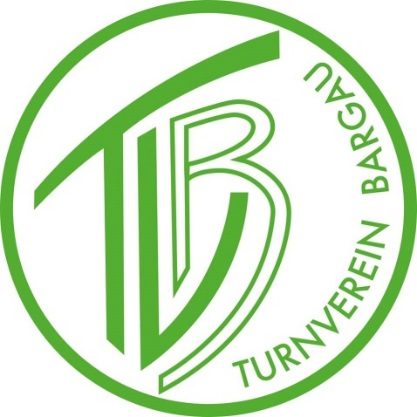 Rückgabe: Briefkasten TV-Halle Wiesenstrasse 7 oder per mail an Geschaeftsstelle@tvbargau.de